ALFABETOGRA   - autorstwa  Aleksandra  W. 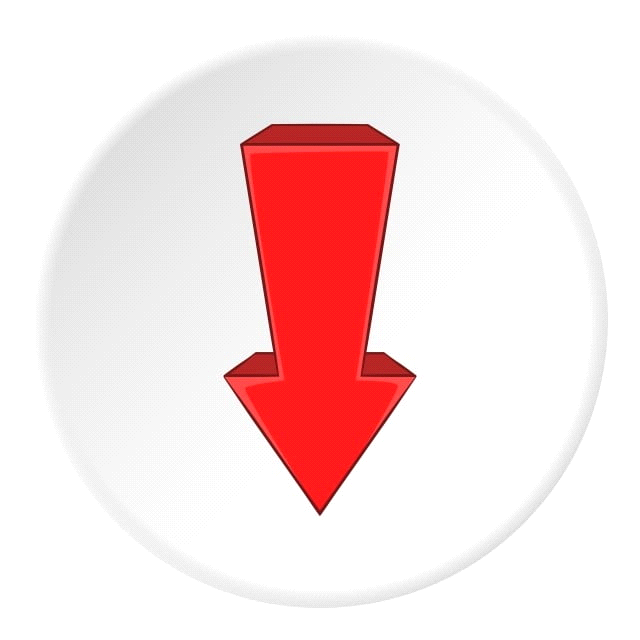 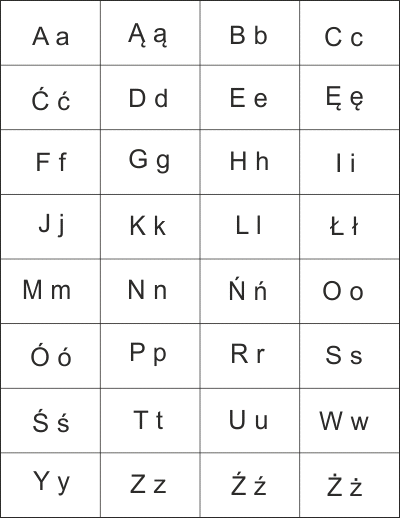 